HAUS DER KLEINEN STROLCHE 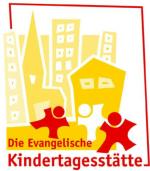 Evangelische Paul-Gerhardt-GemeindeIm Mainfeld 10 b60528 FrankfurtTel.: 069 673298E-Mail : kleinestrolche.frankfurt@ekhn.de StellenangebotKurzinfo zur Einrichtung:Wir sind eine dreigruppige Kindertageseinrichtung, die Kinder im Alter von 3-6 Jahren im „Haus der kleinen Strolche“ der Evangelischen Paul-Gerhardt-Gemeinde“ (Stadtteil Niederrad) betreut.Wir arbeiten situationsorientiert in teiloffenen Gruppen mit gruppenübergreifenden und   altershomogenen Projekten. Grundlage ist u.a. der Hessische Erziehungs- und Bildungsplan.Besonders wichtig ist es uns jedes Kind in seiner Persönlichkeit  zu achten und wertzuschätzen und es mit all seinen Bedürfnissen, Interessen, Stärken und Schwächen anzunehmen. Wir bieten ihnen eine vertrauensvolle und anregende Umgebung und die Unterstützung, sich ihren Bedürfnissen und Fähigkeiten entsprechend entwickeln zu können.Für unsere Kita suchen wir zum nächstmöglichen Zeitpunkt einen/e Erzieher*in oder eine pädagogische Fachkraft (m/d/w) mit gleichwertiger Ausbildung für 30 Wochenstunden im Rahmen einer Einzelintegration- befristet bis zum 31.07.2022. Eine Weiterbeschäftigung ist ggfs. möglich.Ihre Aufgaben sind:Pädagogische Arbeit in Groß- und KleingruppenOrganisation des TagesablaufesPädagogische  Angebote, die die Interessen der Kinder aufgreifen, sind in den unterschiedlichsten Bereichen erwünscht (siehe Bildungs- und Erziehungsplan Hessen)Beobachtung und Dokumentation von Entwicklungsabläufen und Lernprozessen der KinderKooperation mit den Eltern der KinderKollegiale Arbeit im TeamInteresse an integrativer ArbeitWir bieten Ihnen:ein aufgeschlossenes und engagiertes Teameine anspruchsvolle und abwechslungsreiche Tätigkeitvielfältige Möglichkeiten zur aktiven Mitgestaltung des KindergartenalltagsFortbildung, Supervision, Konzeptionstagedie Vergütung erfolgt nach dem Tarif der KDO sowie eine kirchliche ZusatzversorgungDie Zugehörigkeit zu einer christlichen Kirche wird vorausgesetzt  (ACK- Klausel).Diskriminierungsfreie Bewerbungsverfahren nach dem Allgemeinen      Gleichbehandlungsgesetz (AGG) sind in der Evangelischen Kirche in Hessen und Nassau (EKHN) Standard.Wir freuen uns auf Ihre Bewerbung!Monika Orth(Leiterin)Frankfurt, 08.10.2021